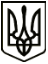 МЕНСЬКА МІСЬКА РАДАРОЗПОРЯДЖЕННЯ 10  червня  2022 року	м.Мена	№ 178Про комісію з питань
комплексного визначення ступеня індивідуальних потреб особи, яка потребує надання соціальних послуг З метою комплексного визначення ступеня індивідуальних потреб особи, яка потребує надання соціальних послуг та підготовки відповідного висновку, відповідно до постанови Кабінету Міністрів України від 7 травня 2022 року №  591 «Про внесення змін до порядків, затверджених постановами Кабінету Міністрів України від 23 вересня 2020 р. № 859 і від 6 жовтня 2021 р. № 1040», керуючись ст. 42 Закону України «Про місцеве самоврядування в Україні»:1. Створити комісію з питань комплексного визначення ступеня індивідуальних потреб особи, яка потребує надання соціальних послуг (далі  –  Комісія) у складі згідно з додатком.2. Затвердити Положення про комісію для комплексного визначення ступеня індивідуальних потреб особи, яка потребує надання соціальних послуг (додається).3. Контроль за виконанням даного розпорядження покладається на заступника міського голови з питань діяльності виконавчих органів ради В.В.Прищепу.Міський голова 	Геннадій ПРИМАКОВдодаток 1до розпорядженняміського голови10.06.2022 року № 178КОМІСІЯ з питань комплексного визначення ступеня індивідуальних потреб  особи, яка потребує надання соціальних послугдодаток 2до розпорядженняміського голови10.06.2022 року № 178ПОЛОЖЕННЯпро комісію з питань комплексного визначення ступеня індивідуальних потреб  особи, яка потребує надання соціальних послугІ. Загальні положенняПоложення про комісію з питань комплексного визначення ступеня індивідуальних потреб особи, яка потребує надання соціальних послуг (далі – комісія) розроблено відповідно до Закону України «Про соціальні послуги», постанови Кабінету Міністрів України від 23 вересня 2020 р. № 859 «Деякі питання призначення і виплати компенсації фізичним особам, які надають соціальні послуги з догляду на непрофесійній основі» зі змінами та доповненнями.Положення визначає порядок створення, загальні організаційні та процедурні засади діяльності комісії з комплексного визначення ступеня індивідуальних потреб особи, яка потребує надання соціальних послуг та підготовки відповідного висновку.ІІ. Основні завдання та принципи діяльності комісії.Визначення потреби здійснюється за Показниками, за якими здійснюється комплексне визначення ступеня індивідуальних потреб особи, яка  потребує  надання соціальних послуг, встановленими Порядком надання та оформлення документів, призначення і виплати компенсації фізичним особам, які надають соціальні послуги з догляду на непрофесійній основі, затвердженого постановою Кабінету Міністрів України від 23 вересня 2020 р. № 859 «Деякі питання призначення і виплати компенсації фізичним особам, які надають соціальні послуги з догляду на непрофесійній основі» зі змінами.Комплексне визначення ступеня індивідуальних потреб особи, яка потребує надання соціальних послуг, здійснюється членами комісії із залученням особи, яка потребує надання соціальних послуг, та або її законного представника. Очолює комісію голова комісії, а в разі його відсутності - заступник голови комісії. До роботи комісії можуть залучатися медичні працівники та старости старостинських округів. Протягом двох робочих днів після надходження заяв про згоду надавати соціальні послуги з догляду на непрофесійній основі та про згоду отримувати такі соціальні послуги членами комісії проводиться обстеження за адресою, де проживає особа, яка потребує надання соціальних послуг, для здійснення комплексного визначення ступеня індивідуальних потреб.За результатами комплексного визначення ступеня індивідуальних потреб особи, яка потребує надання соціальних послуг, комісією готується висновок за формою, затвердженою постановою Кабінету Міністрів України від 23 вересня 2020 р. № 859 «Деякі питання призначення і виплати компенсації фізичним особам, які надають соціальні послуги з догляду на непрофесійній основі». Секретар комісії готує проект висновку, який виноситься для обговорення і погодження на засідання комісії. Висновок, підписаний членами комісії, долучається до особової справи.Особа визнається такою, що потребує надання соціальних послуг, якщо за результатами комплексного визначення ступеня індивідуальних потреб особи, яка потребує надання соціальних послуг, їй встановлено ІV чи V групу рухової активності.Спеціалістом віділу, який здійснює призначення, після отримання висновку готується відповідь заявнику про призначення компенсації фізичним особам, які надають соціальні послуги з догляду на непрофесійні основі або відмова в призначенні.ІІІ. Організація роботи комісії.Організаційною формою діяльності комісії є засідання, які скликаються головою комісії за необхідністю. Засідання є правомочним, якщо у ньому бере участь не менше половини  від загального складу.Рішення комісії приймається більшістю голосів від  присутніх на засіданні, шляхом відкритого голосування. За умови рівного розподілу голосів вирішальним є голос голови комісії.ПРИЩЕПА Вікторія Василівназаступник міського голови з питань діяльності виконавчих органів Менської міської ради, голова комісії;МОСКАЛЬЧУК Марина ВіталіївнаСОБОКАР Наталія ВасилівнаЧлени комісії:РОСОМАХА Наталія ВолодимирівнаСУРАЙ Тетяна  Петрівнаначальник відділу соціального захисту населення, сім’ї, молоді та охорони здоров’я Менської міської ради, заступник голови комісії;головний спеціаліст відділу соціального захисту населення, сім’ї, молоді та охорони здоров’я Менської міської ради, секретар комісії;медичний директор КНП «Менський центр первинної медико-санітарної допомоги» Менської міської ради;фахівець із соціальної роботи вдома  КУ      «Територіальний центр соціального обслуговування (надання соціальних послуг)» Менської міської ради